ИЗ ОПЫТА РАБОТЫ НАУЧНОГО ОБЩЕСТВА УЧАЩИХСЯ И ПЕДАГОГОВ УЧРЕЖДЕНИЯ ОБРАЗОВАНИЯ «ГРОДНЕНСКИЙ ГОСУДАРСТВЕННЫЙ КОЛЛЕДЖ ТЕХНИКИ, ТЕХНОЛОГИЙ И ДИЗАЙНА»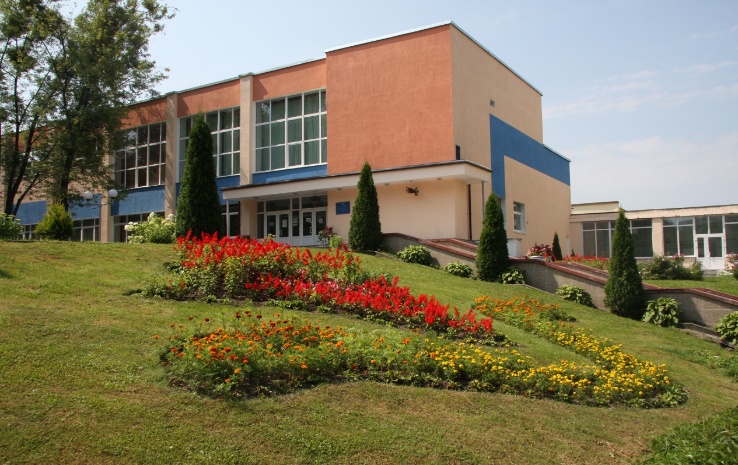 ВЕХИ ТВОРЧЕСТВАНаучное общество учащихся (НОУ) колледжа техники, технологий и дизайна создано в 2003 году с целью развития интеллектуальных и творческих способностей учащихся, формирование у них исследовательских навыков.За время работы НОУ проведено 12 конференций, на которых 579 учащихся из 17 учебных заведений представили 411 докладов.  I – 2003 – 18 докладовII – 2004 – 20 докладовIII – 2005 – 30 докладовIV – 2006 – 33 докладовV – 2007 – 36 докладовVI – 2008 – 43 докладовVII – 2010 – 47 докладовVIII -  2012 -  31 доклад  IX – 2015 – 34 докладаX – 2017 – 21 докладXI – 2018 – 29 докладовXII – 2021 – 69 докладовРабота конференции организована по секциям:- теория и практика швейного производства- информационные технологии- теория и практика воспитательной работы- общеобразовательные и общепрофессиональные дисциплиныПУБЛИКАЦИИ 2005 – Сборник работ III международной научно-практической конференции «Опыт, проблемы, перспективы 2006 – Материалы научно-практических конференций учащихся за 2003-2005 годы, объем 196 страниц, тираж 100 экземпляров. Опыт работы был отмечен на уровне области, в 2007 году в Методическом вестнике ГОГУМЦ ПО в разделе «Методика и опыт» была опубликована статья по проблеме «Как разжечь творческое пламя».2011 – Материалы восьмой научно-практической конференции2015 - Материалы девятой научно-практической конференции2017 - Материалы десятой научно-практической конференции2019 - Материалы одиннадцатой учебно-практической конференции2021 - Материалы двенадцатой учебно-практической конференцииС 22 по 23 апреля 2021 года проходила 12 учебно-практическая конференция «От знаний – к творчеству», которая по многом показателям стала рекордной: представлены 52 доклада в очном/дистанционном формате, 17 – в заочном. Авторами работ стали 4 педагога и 81 учащийся. Конференция проводилась при поддержке Ленинской районной организации республиканского общественного объединения «Белая Русь» и Гродненского городского комитета общественного объединения «Белорусский республиканский союз молодежи», которые предоставили участникам конференции сувениры – блокноты и ручки.В работе секции «Дизайн. Технологии и инновации в легкой и текстильной промышленности» в дистанционном формате приняли участие представители трех учебных заведений:Государственного бюджетного образовательного учреждения высшего образования Московской области «Технологический университет имени дважды Героя Советского Союза, летчика-космонавта Алексея Архиповича Леонова» Техникум технологий и дизайна (г. Королев, Московской области);учреждения образования «Минский государственный колледж технологии и дизайна легкой промышленности»;учреждения образования «Гродненский государственный колледж техники, технологий и дизайна». В 2022/2023 учебном году планируется проведение 13 учебно-практической конференции «От знаний – к творчеству». Приглашаем к участию! 